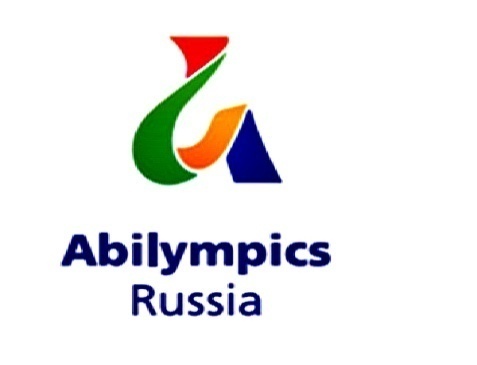 Протокол ознакомления с конкурсным заданием, критериями оценки, оборудованием, инструментами и рабочими местами участников отборочного этапа VI Московского чемпионата «Абилимпикс - 2020» по компетенции____________________________________________________________«___ »  __________ 2020г.Ответственный:Главный эксперт ___________________________/_______________________	Ф.И.О.                                         подпись№п\пФ.И.О. участникаФ.И.ОинструктирующегоПодписьинструктирующегоПодпись инструктируемого12345